TOBAGO VICARIATEHOLY WEEK, 2018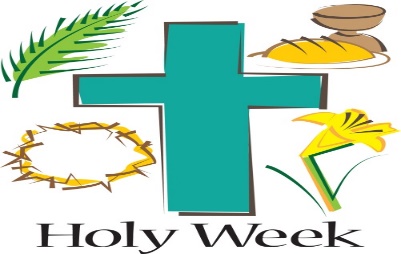 PALM SUNDAY OF THE LORDS’ PASSION:PARISH OF ST. JOSEPH:  Saturday, March 24th, procession begins at 6.00 p.m. at Tambrin Square and ends with Mass at St. Joseph R.C. Church.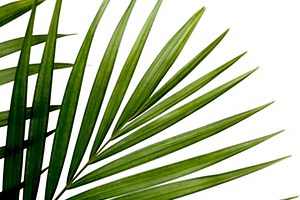 Sunday, March 25th, procession begins at 8.00 a.m. at Tambrin Square and ends with Mass at St. Joseph R.C. Church.PARISH OF SACRED HEART:Sunday, March 25th, procession begins at 8.30 a.m.at the Delaford Community Centre and culminates with Mass at the Sacred Heart R.C. Church.HOLY THURSDAY:PARISH OF ST. JOSEPH/PARISH OF SACRED HEART:Thursday, March 29, Mass for all communities at 7.00 p.m. St. Joseph R.C. Church, ScarboroughThursday, March 29th, Mass for all communities at 7.00 p.m. Sacred Heart, DelafordGOOD FRIDAY:PARISH OF ST. JOSEPH:Friday, March 30th, Good Friday Public Way of the Cross, 5.00 a.m.     Starting point, Botanic Gardens (East) to the St. Joseph R.C. Church.Friday, March 30th, celebrations, 3.00 p.m. for all communities at St. Joseph R.C. Church, ScarboroughPARISH OF SACRED HEART:Friday, March 25th, Good Friday Public Way of the Cross, 5.00 a.m. from Pembroke Heritage Park to St. Dominic, Goodwood.Friday, March 25th, celebrations, 3.00 p.m. for all communities at the Sacred Heart R.C. Church, Delaford.GLORIOUS SATURDAY:PARISH OF ST. JOSEPH/SACRED HEART:Mass at St. Joseph R.C. for all communities, 6.30 p.m. Saturday, March 31st. Mass at Sacred Heart, for all communities, 8.00 p.m. Saturday, March 31st.EASTER SUNDAY:PARISH OF SACRED HEARTMass at Our Lady of the Immaculate Assumption, Roxborough, 7.00 a.m. Sunday, April 1st, for all communitiesMass at Sacred Heart, Delaford, 8.30 a.m. Sunday, April 1st, for all communities.Mass at St. Dominic, GoodWood, 10.30 a.m. Sunday, April 1st, for all communities PARISH OF ST. JOSEPH:Mass at St. Joseph R.C. Scarborough, 8.30 a.m. Sunday, April 1st, for all communitiesMass at Crown Point Beach Hotel, Crown Point, 11.00 a.m. Sunday, April 1st, 2018.